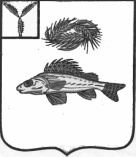 АДМИНИСТРАЦИЯПЕРЕКОПНОВСКОГО МУНИЦИПАЛЬНОГО ОБРАЗОВАНИЯ
ЕРШОВСКОГО МУНИЦИПАЛЬНОГО РАЙОНА САРАТОВСКОЙ ОБЛАСТИПОСТАНОВЛЕНИЕ От 07.09.2022 года								№ 46Об отмене особого противопожарногорежима на территории Перекопновскогомуниципального образованияВ соответствии с Федеральным законом от 06.10.2003 N 131-ФЗ "Об общих принципах организации местного самоуправления в Российской Федерации", Федеральным законом от 21.12.1994г. № 69-ФЗ «О пожарной безопасности», с изменениями от 13 июля 2015 г. № 234-ФЗ «О внесении изменений в отдельные законодательные акты Российской Федерации по вопросам пожарной безопасности, постановлением Правительства Российской Федерации от 25 апреля 2012 года № 390 «О противопожарном режиме», требованиями постановления Правительства Саратовской области от 24 октября 2006 года № 333-П «Об утверждении положения о порядке установления особого противопожарного режима», руководствуясь  Уставом Перекопновского муниципального образования Ершовского муниципального района Саратовской области, а также в связи у установлением погодных условий, способствующих снижению класса пожарной опасности на территории Перекопновского муниципального образования Ершовского муниципального района, администрация Перекопновского муниципального образования ПОСТАНОВЛЯЕТ:            1. Отменить с 07 сентября 2022 года особый противопожарный режим на территории Перекопновского муниципального образования.2. Признать утратившим силу постановление администрации Перекопновского муниципального образования Ершовского муниципального района Саратовской области от 17.06.2022г. № 29 «Об установлении особого противопожарного режима на территории Перекопновского муниципального образования».3. Настоящее постановление подлежит размещению на официальном сайте администрации Ершовского муниципального района в сети Интернет.4. Контроль за исполнением настоящего постановления возложить на ведущего специалиста администрации Перекопновского МО Е. В. Хахулину.Глава Перекопновского МОЕршовского муниципального района Саратовской области							Е.Н. Писарева